Recipe Book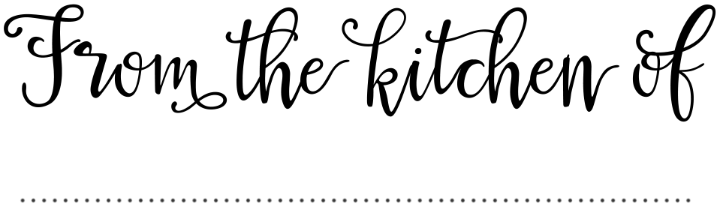 Notes: Notes: Notes: Notes: Notes: Notes: Notes: Notes: Notes: Notes: Notes: Notes: Notes: Notes: Notes: Notes: Notes: Notes: Notes: Notes: Notes: Notes: Notes: Notes: Notes: Notes: Notes: Notes: Servings:Prep Time:Total Time:Ingredients:Directions:Servings:Prep Time:Total Time:Ingredients:Directions:Servings:Prep Time:Total Time:Ingredients:Directions:Servings:Prep Time:Total Time:Ingredients:Directions:Servings:Prep Time:Total Time:Ingredients:Directions:Servings:Prep Time:Total Time:Ingredients:Directions:Servings:Prep Time:Total Time:Ingredients:Directions:Servings:Prep Time:Total Time:Ingredients:Directions:Servings:Prep Time:Total Time:Ingredients:Directions:Servings:Prep Time:Total Time:Ingredients:Directions:Servings:Prep Time:Total Time:Ingredients:Directions:Servings:Prep Time:Total Time:Ingredients:Directions:Servings:Prep Time:Total Time:Ingredients:Directions:Servings:Prep Time:Total Time:Ingredients:Directions:Servings:Prep Time:Total Time:Ingredients:Directions:Servings:Prep Time:Total Time:Ingredients:Directions:Servings:Prep Time:Total Time:Ingredients:Directions:Servings:Prep Time:Total Time:Ingredients:Directions:Servings:Prep Time:Total Time:Ingredients:Directions:Servings:Prep Time:Total Time:Ingredients:Directions:Servings:Prep Time:Total Time:Ingredients:Directions:Servings:Prep Time:Total Time:Ingredients:Directions:Servings:Prep Time:Total Time:Ingredients:Directions:Servings:Prep Time:Total Time:Ingredients:Directions:Servings:Prep Time:Total Time:Ingredients:Directions:Servings:Prep Time:Total Time:Ingredients:Directions:Servings:Prep Time:Total Time:Ingredients:Directions:Servings:Prep Time:Total Time:Ingredients:Directions: